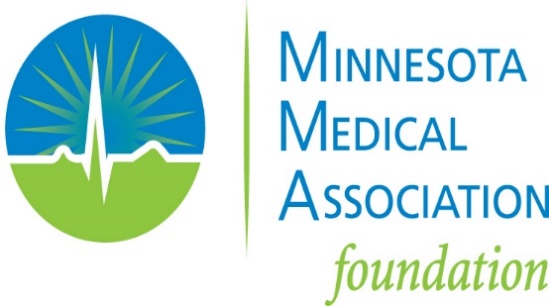 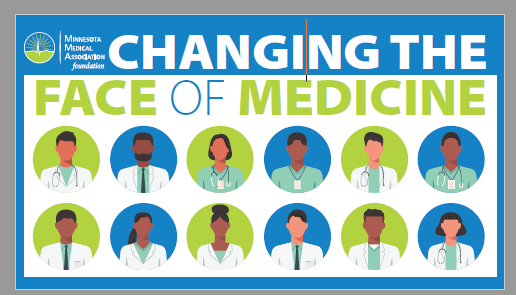 MMA FOUNDATION MCAT® FEE GRANT APPLICATION An Initiative of the MMA Foundation’s Changing the Face of Medicine Program CERTIFICATION PAGEThis page must be signed by the applicant and returned as the first page of the grant application.All the information provided is complete and accurate to the best of my knowledge. I hereby give the Minnesota Medical Association Foundation permission to share this information for recruitment and public relations. I hereby certify that I am a resident of the state of Minnesota and am enrolled full-time as an undergraduate in a Minnesota college or university. I also hereby certify I will use the Minnesota Medical Association Foundation MCAT fee grant toward the expenses described in this scholarship application. Falsification of information will result in termination of any award granted. All application materials become the property of the Minnesota Medical Association Foundation. 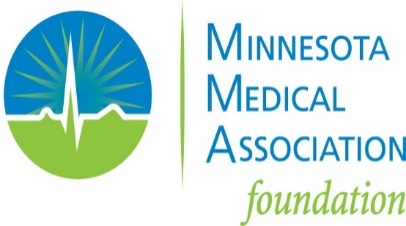 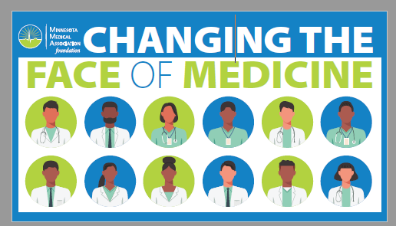 MMA Foundation Medical College Admission Test® (MCAT®) Fee Relief Grant ApplicationThe Minnesota Medical Association (MMA) Foundation is committed to changing the face of medicine to make medicine more diverse. As part of this commitment, we offer a limited number of grants each year to reimburse the MCAT® fees for Minnesota students in Minnesota colleges who meet our eligibility requirements. Funding preference for this program is to students from racial and ethnic populations underrepresented in the medical profession relative to their numbers in the general population, particularly those who demonstrate financial need and whose personal statement discusses the impact of being from a demographic underrepresented in medicine. To complete a MMA Foundation MCAT® Fee Relief Grant application, please provide all the information requested below, and e-mail your completed application, including the signed certification page, personal statement, and letter of recommendation to: kgloege@mnmed.org. APPLICANT INFORMATIONFirst and Last Names:Permanent Address (name, address, city, state, ZIP):E-mail Address:  (This will be our primary means of contacting you.)Telephone Number:  Name of the Minnesota College or University You Are Currently Attending: Current Grade Point Average: (Please attach your current transcript. You must have at least a 3.5 GPA on a 4.0 system to be eligible for the MMA Foundation MCAT® fee relief grant.) Are you a Minnesota resident?  (You  must be a Minnesota resident to be eligible.)_____ Yes_____ No  Funding Preference for this Program is to Students from Racial and Ethnic Populations Underrepresented in the Medical Profession Relative to Their Numbers in the General Population, Particularly Those Experiencing Financial Hardship.  Please Share How You Identify Yourself:What Date Did You Register to Take the MCAT® Exam and What Date Will You Take the Exam: (You must already be registered and have paid the fee for the MCAT® exam to be eligible for the MMA Foundation MCAT® fee relief grant. The Foundation will only consider applications for fees paid on/after Feb. 22, 2023.)How Much Did You Pay Out of Pocket to Register for the MCAT® exam? (MMA Foundation grants will cover your actual out-of-pocket fees paid.)   Did You Also Apply for the American Association of Medical College’s (AAMC) MCAT® Fee Assistance Program? (The MMA Foundation encourages all applicants to apply for the AAMC MCAT® Fee Assistance Program prior to registering for the MCAT® exam. The AAMC MCAT® Fee Assistance Program includes discounted fees, complimentary access to the MSAR® online database, free MCAT® Official Prep products, and more.)_____ Yes_____ No  If You Did Not Apply for the AAMC MCAT® Fee Assistance Program, Please Use This Space to Help Us Understand Why: If You Are Awarded a Grant, May We Contact You in the Future As Part of Our Program Evaluation?  _____ Yes_____ No  PERSONAL STATEMENTPlease submit a personal statement that addresses the impact of being from a demographic currently underrepresented in medicine. (The personal statement should not exceed one page.)LETTER OF RECOMMENDATIONPlease submit one letter of recommendation, preferably from a school official who can discuss your achievements, your potential for future success, and your interest in attending a U.S.  medical or osteopathic school. APPLICATION REQUIREMENTSA complete application will include the following: Signed certification page  Application Current college transcript  Proof of MCAT exam registration Proof of MCAT registration fee payment (on/after Feb. 22, 2023)  Personal StatementLetter of recommendationThank you for completing this MMA Foundation MCAT® Fee Relief Grant application and for your interest in the MMA Foundation.  This grant program is part of the MMA Foundation’s Changing the Face of Medicine Program. The MMA Foundation’s MCAT® Fee Relief Grant program is available year-round on a first-come, first-served basis. The MMA Foundation reserves the right to not award any grants during a calendar year.